Zasedání SR MAS Královská stezka o.p.s. dne 5. 11. 2012 od 17:00 hodin v Habrech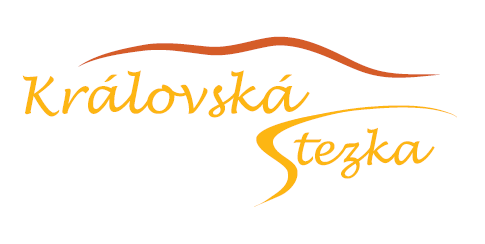 Zapisovatel: Karolína OrtováOvěřovatel 1: Petr ZadinaOvěřovatel 2:  Petr BártaOmluven: Jana Hormandlová, Jaroslava DvořákováProgram:1. AktualityMAS v současné době aktualizuje Fiche a SPL, vzhledem k přistoupení obce Kynice, Lipnice nad Sázavou a Malčín. MAS plánuje komunitní projednání ve městech Světlá nad Sázavou a Ledeč nad Sázavou a školení na cestovní ruch pro obec Lipnice nad Sázavou.2. Hodnocení MAS na MZEV letošním hodnocení Místních akčních skupin v ČR získala Královská stezka 129 bodů. Jedním bodem tak unikla hranici skupiny A, která definuje nejlepší MAS v ČR. I tak se MAS Královská stezka i nadále drží mezi nejlepším MAS Kraje Vysočina. Alokace MAS, která je stanovena i na základě tohoto hodnocení je pro příští rok 5 731 667 Kč. Což je o 1,5 milionu Kč méně než v loňském roce.
3. Přistoupení nové obceObec Lipnice nad Sázavou zaslala na MAS souhlas se vstupem do území a přihlášku ke členství MAS.Hlasování o vstupu a členství obce Lipnice do MAS Královská stezka:Pro: 5	 	Proti: 0	 	Zdrželi se: 0Obec Lipnice nad Sázavou se stala novým členem MAS Královská stezka a území MAS se o její obec rozšířilo.Pan Ing. Rostislav Vrzák, který podniká v živočišné a rostlinné výrobě zaslal na MAS přihlášku.Hlasování o přijetí Ing. Rostislava Vrzáka do MAS:Pro: 5		Proti:0		Zdrželi se:0Pan Ing. Rostislav Vrzák byl přijat jako nový člen MAS Královská stezka. Obec Malčín zaslala na MAS své stanovisko o zájmu připojení obce do MAS Královská stezka.Hlasování o přijetí obce Malčín do MAS:Pro: 5		Proti:0		Zdrželi se:0Obec Malčín byla přijata do MAS Královská stezka. Obec Kynice projevila zájem, vstoupit do území MAS Královská stezka.Hlasování o přijetí obce Kynice:Pro: 5		Proti:0		Zdrželi se:0Obec Kynice se stala novým členem MAS Královská stezka.MAS nyní zaktualizuje seznam členů.4. Programové období 2014-2020, ISRÚ 2014-2020Pro nové programové období se předpokládá multifondové financování, hlavní fond Programu rozvoje venkova. Pro toto období je třeba vytvořit novou integrovanou strategii rozvoje území, která bude možná podléhat schválení SEA (cca 120 000 – 150 000 Kč). Na základě této strategie pak budou vytvořeny programové rámce pro jednotlivé operační programy. Ještě budou připravována komunitní projednání s podnikateli a v obcích, případně městech. Bude kladen důraz na udržitelné projekty – v podstatě aby byl projekt výdělečný pro svou činnost. Od začátku roku 2014 programové rámce.5. V. výzva MAS Královská stezkaV polovině října získala MAS informaci o tom, že všech 22 projektů vybraných Výběrovou komisí MAS, bylo ze strany SZIF schváleno. Nyní budou žadatelé těchto projektů vyzváni k podpisům Dohod. MAS pro ně připravuje školení pro realizaci projektů, které se bude konat dne 12.11.2012 od 15:30 hodin v Habrech a 19.11.2012 od 15:00 hodin ve Vilémovicích. Druhé školení se je plánováno z důvodu toho, že mikroregion Světelska a Ledečska bude mít v ten den školení ve Světlé nad Sázavou.6. VI. Výzva MAS Královská stezka, Fiche na VI výzvuMAS by ráda vypsala výzvu pro 6. příjem žádostí na MAS na začátku ledna, konkrétně v termínech od 7.1. do 10.1.2013. Do této výzvy by mělo být dle SPL vypsáno 9 Fichí:Fiche 1 – Obnova a rozvoj obcí MAS KS (cca 3 projekty)Fiche 2 – Občanské vybavení a služby v MAS KS (pokud se přesune z 5 a 6 cca na 9 projektů)Fiche 3 – Kulturní dědictví v MAS KS (cca 3 projekty)Fiche 5 – Diverzifikace činností zemědělských subjektů – převod peněz na Fichi 2Fiche 6 – Les a infrastruktura v MAS KS – převod peněz na Fichi 2Fiche 8 – Podpora a rozvoj služeb v cestovním ruchu Fiche 9 – Vzdělávání pro venkovFiche 10 – Turistika a poznávání v MAS KSFiche 11 – Zakládání a rozvoj nových podniků v MAS KSŠkolení pro novou výzvu MAS se bude odehrávat dne 19.11.2012 od 15:30 hodin ve Vilémovicích, a 3.12.2012 od 15:00 hodin v Habrech. Aktualizace Fichí a jednotlivé body – preferenční kritéria.SR dala hlasovat o převodu peněz z Fichí 5 a 6.Pro:5		Proti:0		Zdrželi se:0Byl odsouhlasen převod peněz na Fiche 5 a 6.7. Harmonogram akcí v nadcházející doběV nejbližší době se uskuteční seminář pro žadatele V. výzvy MAS – 12.11.2012 (Habry – zasedací místnost) a 19.11.2012 (Vilémovice – obecní úřad) a seminář pro žadatele VI. Výzva MAS – 3.12.2012 (Habry – zasedací místnost) a 19.11.2012 ve Vilémovicích. 8. Platby na obyvatele, či jiné členské platby, nezbytnost pro budoucnost MASVětšina MAS v ČR tyto platby v MAS zavedené má. Za tyto peníze jsou placeny výdaje, na které MAS nemůže sehnat peníze z dotací (například dotisky map a brožur, opravy majetku, tvorba ISRÚ, programové rámce, na přežití roku 2014 až 2015 – je třeba si udržet v minimální míře zaměstnance, na spolufinancování projektů spolupráce, na údržby majetku a cesty s tím spojené apod.). MAS tedy navrhuje Správní radě hlasovat o platbách na obyvatele buď 5 Kč na obyvatele plošně, nebo 6 Kč na obyvatele obcí do 1 000 obyvatel a 4 Kč na obyvatele obcí nad 1 000 obyvatel. Hlasování o návrhu 6 Kč pro obce do 1000 obyvatel a 4 Kč pro obce nad 1000 obyvatel:Pro:5		Proti:0		Zdrželi se:0Návrh 6 Kč pro obce do 1000 obyvatel a 4 Kč pro obce nad 1000 obyvatel bych schválen.9. Cestující kinematograf a zázemí kulturní akce 2013 – termíny?MAS vyzývá členy Správní rady, aby pokud by věděli o kulturních akcích pro rok 2013, nahlásili termíny MAS Královské stezce (ať na zapůjčení vybavení pro kulturní akce či kinematografu). MAS si pro tyto termíny udělá tabulku kam si je bude psát. 10. Projekty spolupráceMAS podala v 17. kole příjmu žádostí na SZIF 3 projekty spolupráce. Dva projekty mezinárodní – Cuisines across Europe (gastronomický festival – Velká Británie, Litva, Finsko a Rožnovsko) a projekt na spolupráci v cestovním ruchu s Francouzi. Projekt národní spolupráce se týkal vytvoření infrastruktury v blízkosti řeky Sázavy a Berounky. Z každého projektu spolupráce by mohl být vytvořen alespoň jeden pracovní úvazek. K těmto projektům by měla být MAS vyzvána k veřejné obhajobě cca v lednu či únoru příštího roku.11. Schválení platby 2. Etapa 2012 MAS přišlo dne 24.10.2012 oznámení o schválení platby za 2. etapu 2012 v plné výši. MAS tedy bude proplacena částka 363 359 Kč. 12. Dotazy a diskuseJednání příští Správní rady – 10.12.2012 od 16:00 hodin.